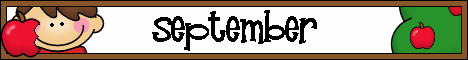 Directions: Cut out 3 problems each week.  Glue the 3 problems  in your homework composition journal for your math homework. Solve the problems and  be sure to show your thinking! Turn in your homework journal each Friday. You can use the remaining problems for extra practice.Colin went to the story and bought 5 Transformers.  Some were big. 2 were small. How many were big? Show your thinking using pictures, numbers or words. Write an equation. Use a symbol for the unknown number.CHALLENGE!!!Twelve animals are swimming in the pond. There are twice as many ducks as there are frogs. How many ducks are in the pond? _____ How many frogs are in the pond? _____ Hint: What two numbers add to 12?Logan  built a tower with  15  Legos. 4 Legos fell from the tower.How many Legos are left on the tower? Show your thinking. Write an equation to represent your thinking. Use a symbol for the unknown number.Karie   has  24 crayons. If a box of crayons holds  10 crayons, how many boxes would she need?  Show  your thinking.Alfredo  counted  5 red crayons and some blue crayons. He counted 16 crayons  altogether. How many blue crayons did  Alfredo  count?  Show your thinking. Write an equation to represent your thinking.Elijah and Adom were on the playground. They were playing with 12 friends. Adom  was playing with  5 friends. How many friends was Elijah playing with?Show your thinking. Write an equation to represent your thinking.Steven  and Frank  were eating popsicles. Steven  ate 3 popsicles and  Frank ate  9 popsicles.  How many popsicles did they eat in all?Show your thinking by using a math mountain and a number line. Write an equation to represent your thinking.CHALLENGE!!Olivia  and her friends each have crayons.Olivia has 6 red crayons and 4 blue crayons.Kim has 2 fewer crayons thanOlivia.Bill has 3 yellow crayons and 3 green crayons.Tim has 3 fewer crayons than Kim.Question: How many crayons does each person have?Kristen  read 9 books in a day. She read 3 books in the afternoon. How many books did she read in the morning?Show your thinking by using counting on strategy (popsicle stick-line). Write the equation to represent your thinking.Rayna and Madeline  picked flowers on the playground. They picked 20 flowers. 14 flowers fell when they were running. How many flowers do they have now?Show your thinking. Write an equation to represent your thinking. Use a symbol for the unknown number.Sebastian was playing a game.  He had 13 points. Then he got 5 more points. How many points does he have altogether?Show your thinking. Write an equation to represent your thinking.Allie sang 12 songs. Then she sang 4 more songs. How many songs did Allie sing altogether?Show your thinking. Write an equation to represent your thinking.Kailey brought 8 cupcakes to school. Some were chocolate. Some were vanilla. Show at least 4 different combinations with math mountains.(ex. 4 chocolate, 4 vanilla   4+4=8)CHALLENGE!!What is the rule? 4---------------> 1 8---------------> 5 36---------------> 33 50---------------> 47Zachary  went on a trip to an aquarium. He saw 16 fish. 13 fish swam away. How many  fish  were left?Show your thinking. Write an equation to represent your thinking.CHALLENGE!!In July, Zoey read ten books. In August, she  read two more than she read  in July. If this pattern continues, how many books will she  read in November? Show your thinking!Maurice ate 11 Skittles. The Skittles were green and yellow. He ate 5 green Skittles. How many Skittles were yellow?Can you show this as an addition AND subtraction problem?Macklin  ran around the playground 3 times. Then he ran around the playground 4 more times. How many times did he run around the playground in all?Show your thinking by using counting on strategy (popsicle stick-line). Write the equation to represent your thinking.Naomi and Violet went to Chic Fil A.  Naomi  ate 4 chicken nuggets. Violet ate 9 chicken nuggets. How many nuggets did they eat altogether?Show your thinking. Write an equation to represent your thinking.Sophia had 19 strawberries. She ate some. Now Sophia has 15 strawberries. How many strawberries did she  eat?Show your thinking by using a math mountain and a number line. Write an equation to represent your thinking.